2018级荣誉课程选课参考指南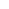 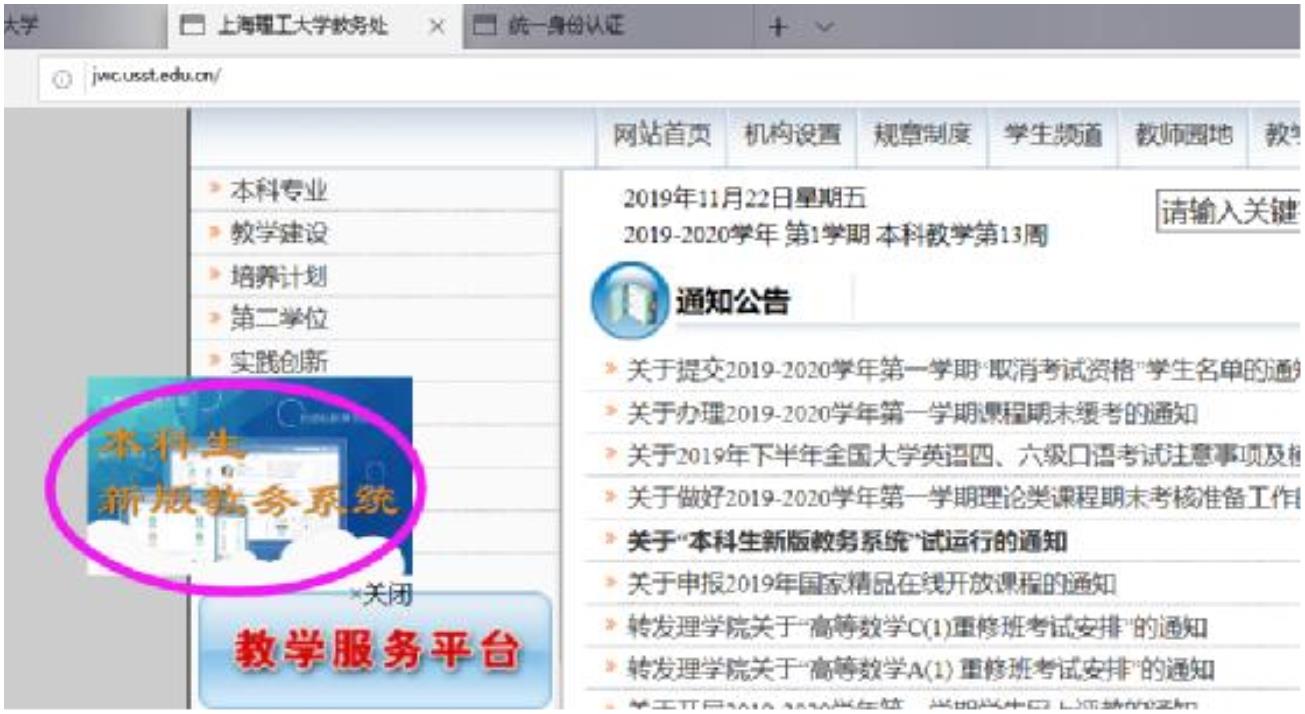 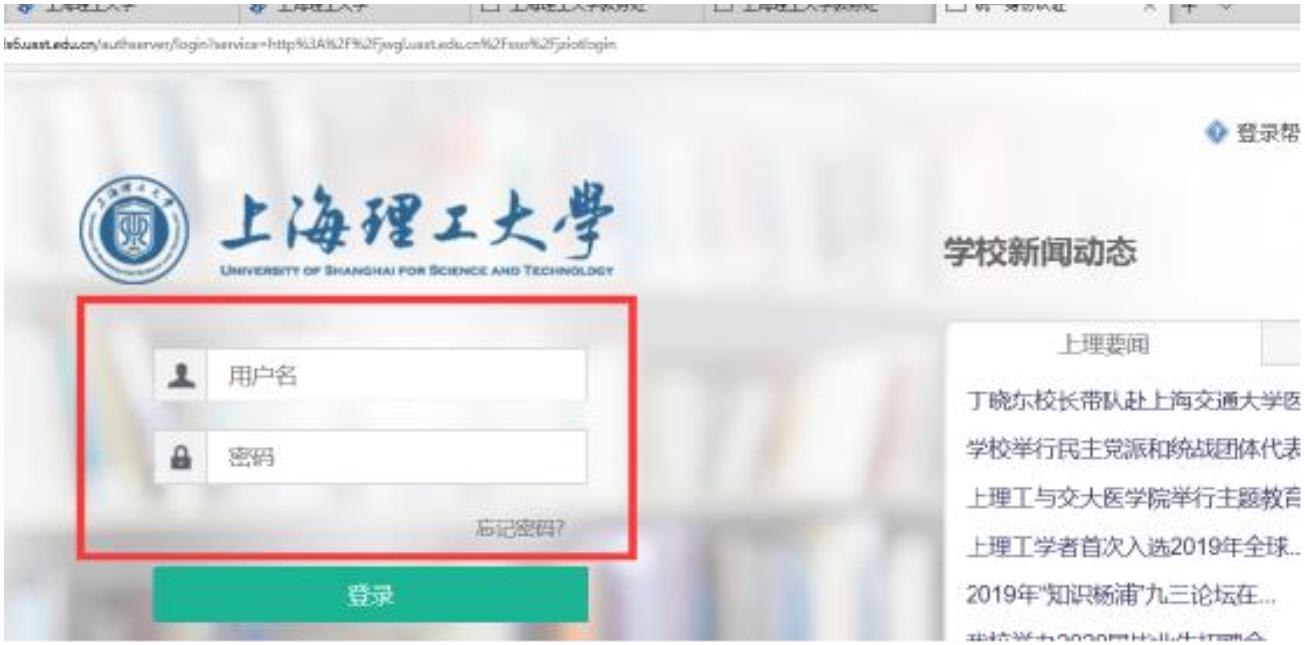 1. 登录方式打开谷歌或火狐浏览器（ 1 ） 校 园 网 登 录 方 式 ： 进 入 上 海 理 工 大 学 教 务 处 网 站 ：http://jwc.usst.edu.cn/（如下图），点击飘窗“本科生新版教务系统”。输入用户名为学号，密码为信息门户密码。注：若有遗忘密码，请联系学校信息办 55272824（2）外网登录方式：登录学校网站：http://www.usst.edu.cn/，在“我的常用”中点击“校园 VPN”。选择采用“新 VPN”，点击“节点 1”或“节点 2”进入登录界面。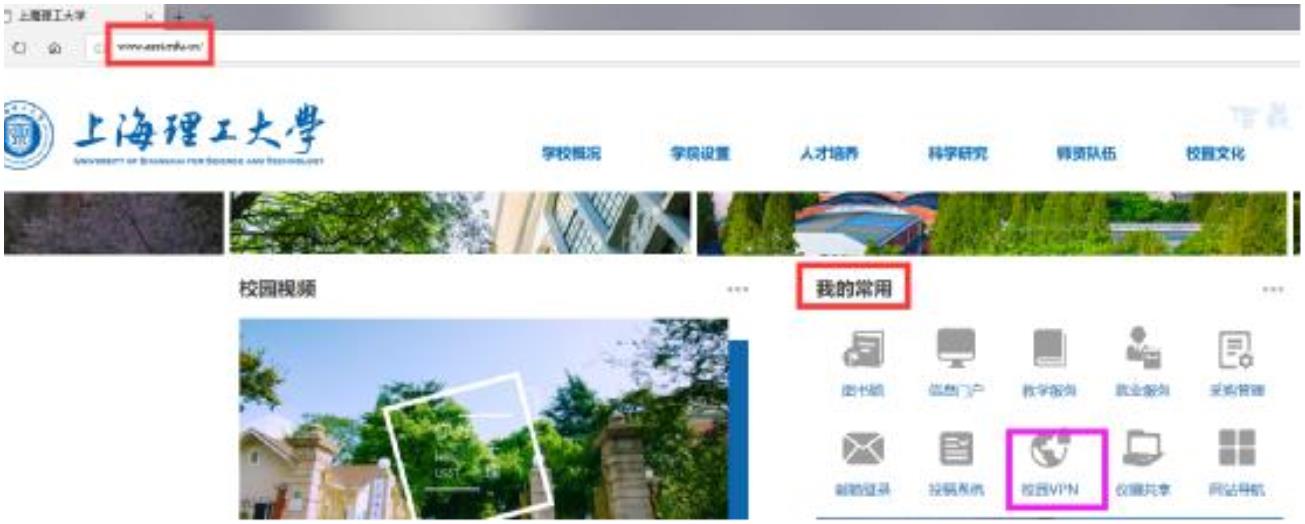 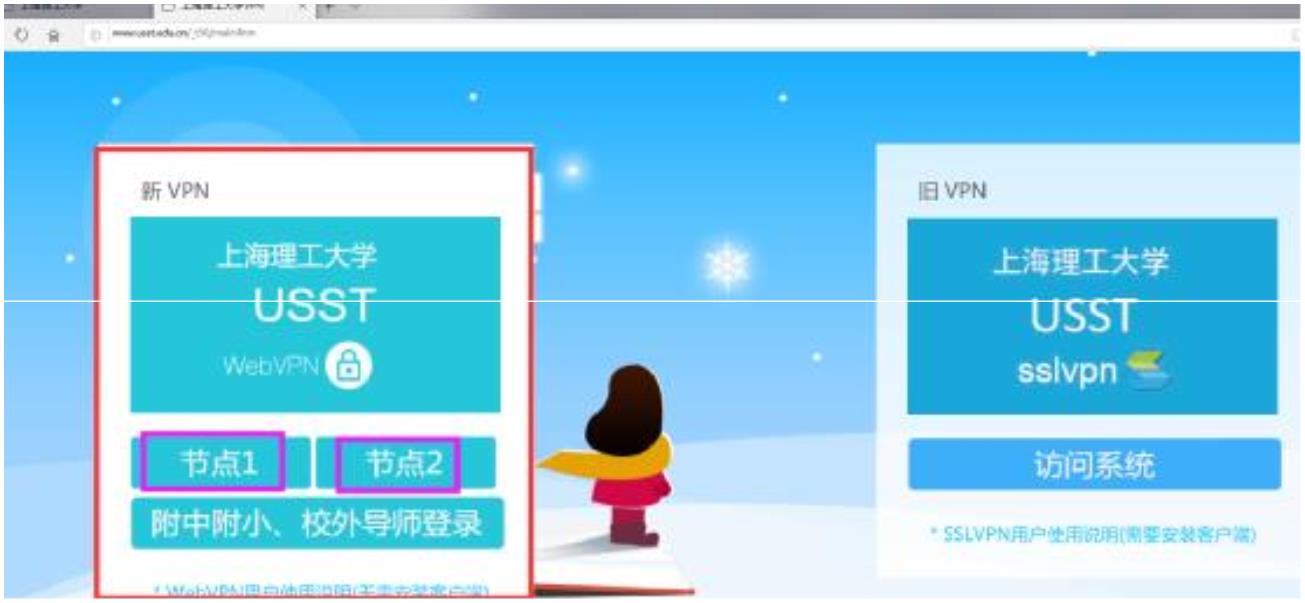 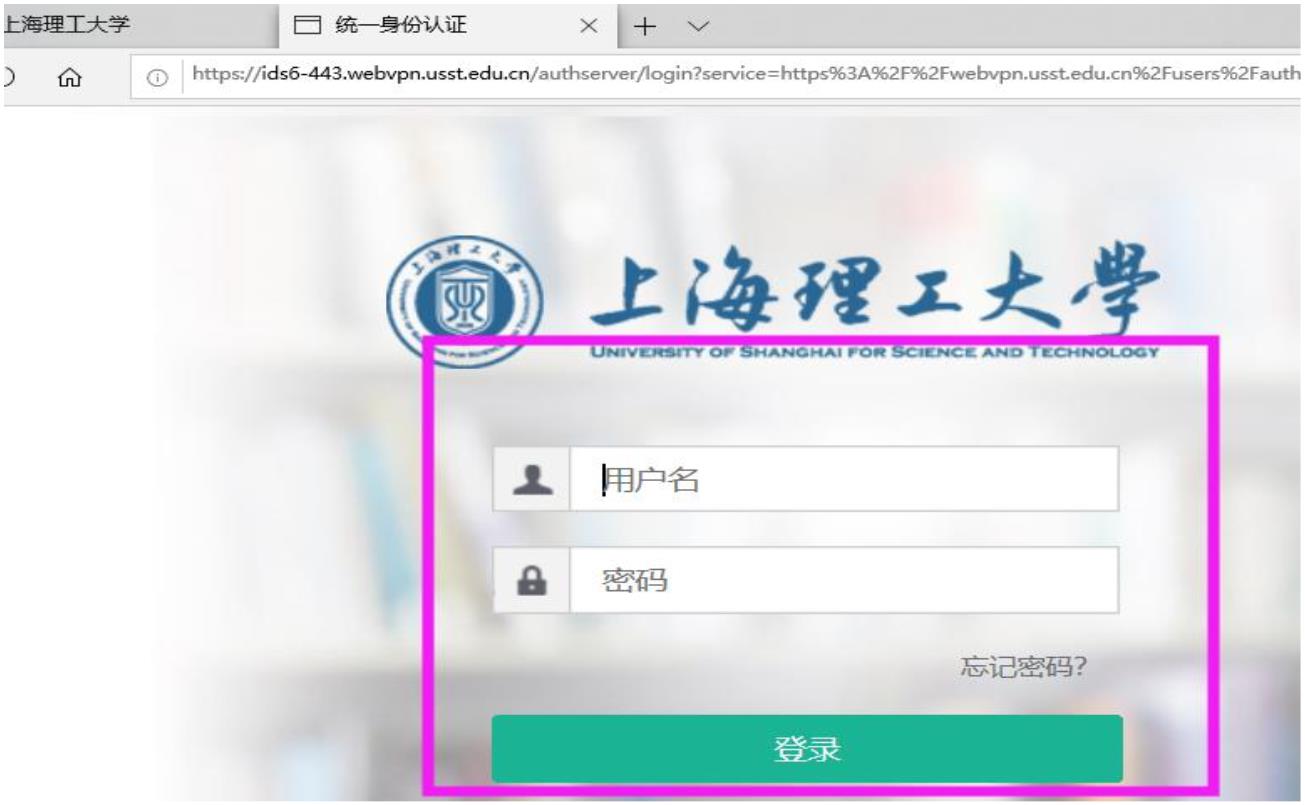 输入用户名为学号，密码为信息门户密码点击“业务系统”中“本科教务系统”。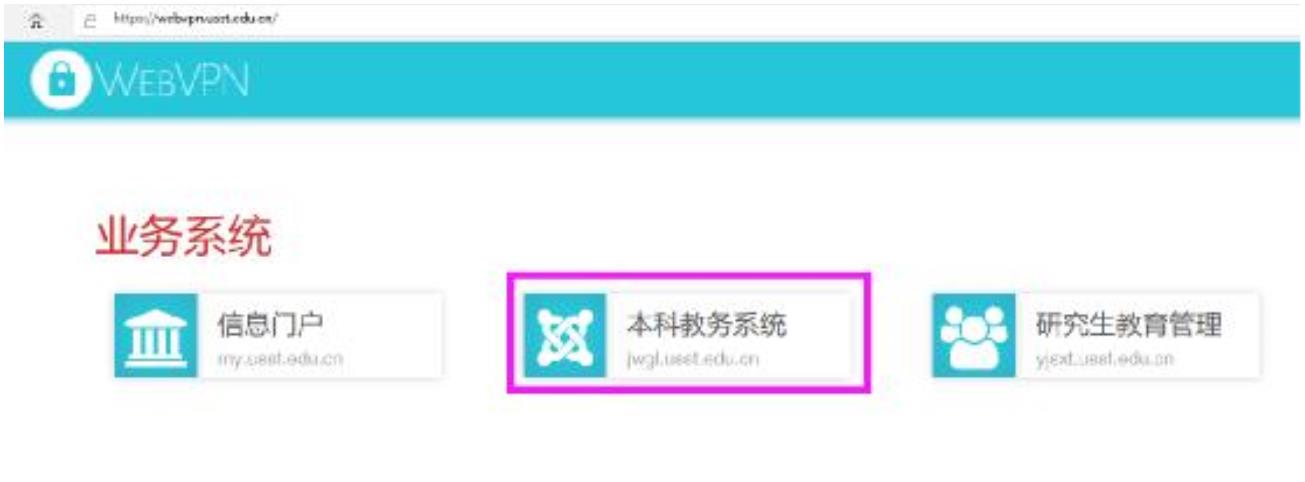 2. 报名申请：（1） 进入“报名申请”→“辅修报名”。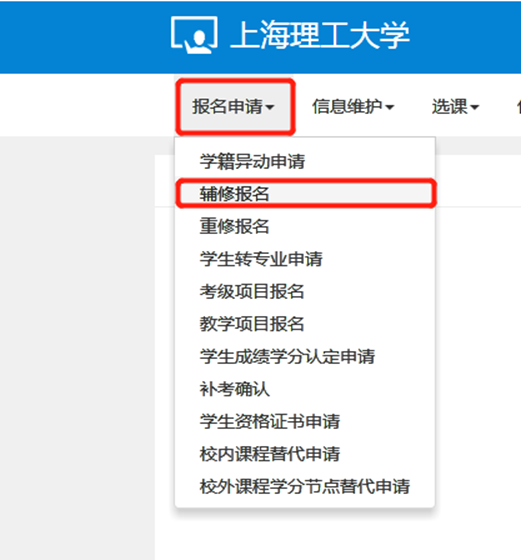 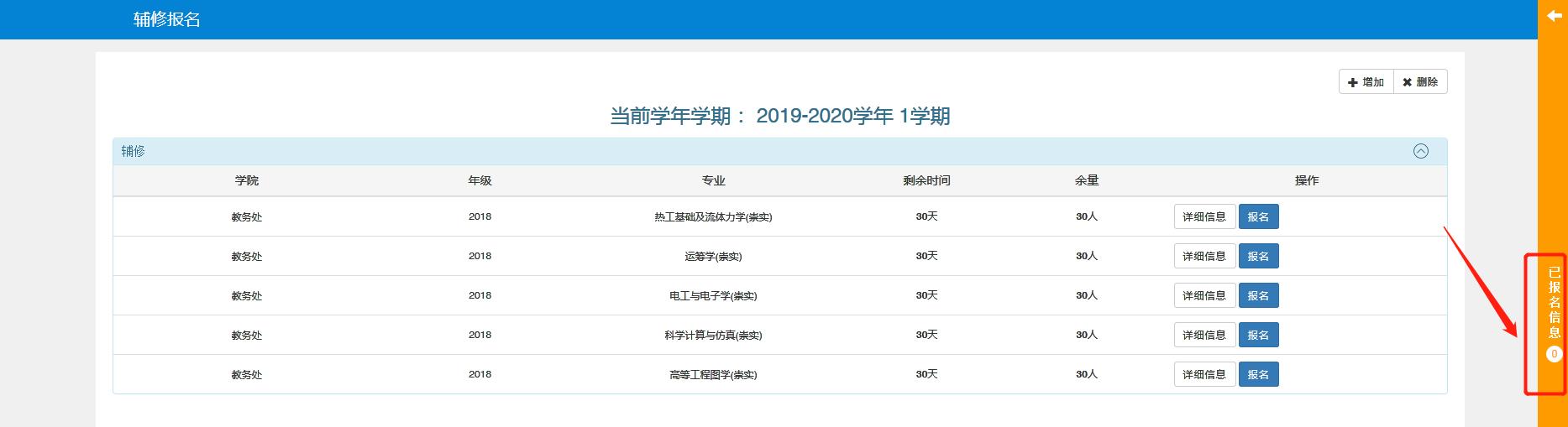 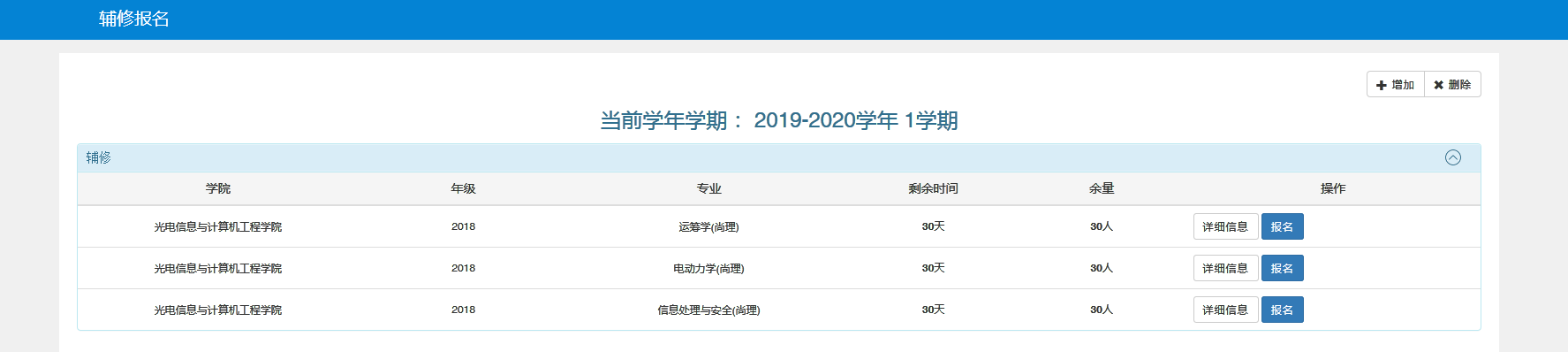 